CONTOHKEMENTERIAN AGAMA RI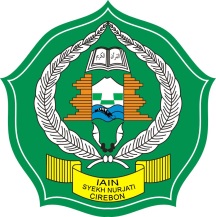 INSTITUT AGAMA ISLAM NEGERI ( IAIN )SYEKH NURJATI CIREBONFAKULTAS ILMU TARBIYAH DAN KEGURUANAlamat: Jl. PerjuanganBy Pass SunyaragiTelp. (0231) 481264 Faks. (0231) 489926 Cirebon 45132Website: web.syekhnurjati.ac.id E-mail: info@syekhnurjati.ac.idSURAT KETERANGANNomor : ............/In.08/R/PP.009/03/2017Yang bertanda tangan di bawah ini Dekan Fakultas Ilmu Tarbiyah dan Keguruan Institut Agama Islam Negeri Syekh Nurjati Cirebon, dengan ini menerangkan bahwa :Nama			: __________________________________________________Tempat/ Tgl. Lahir	:__________________________________________________NIM/ Semester	: __________________________________________________Fakultas /Jurusan	: __________________________________________________Alamat	 (Sesuai KTP)	: __________________________________________________			: __________________________________________________Nomor Ponsel		: __________________________________________________adalah benar sedang mengikuti pendidikan dan terdaftar aktif sebagai mahasiswa Institut Agama Islam Negeri Syekh Nurjati Cirebon Tahun Akademik 20162017. Demikian keterangan ini dibuat untuk dipergunakan sebagaimana mestinya, dan kepada yang berkepentingan harap menjadi maklum adanya.Cirebon, ........................2017a.n. 	Dekan,Wakil Dekan IDr. Muslihudin, M.AgNIP 19740729 200312 1 002					NIP 19700116 200312 1 001